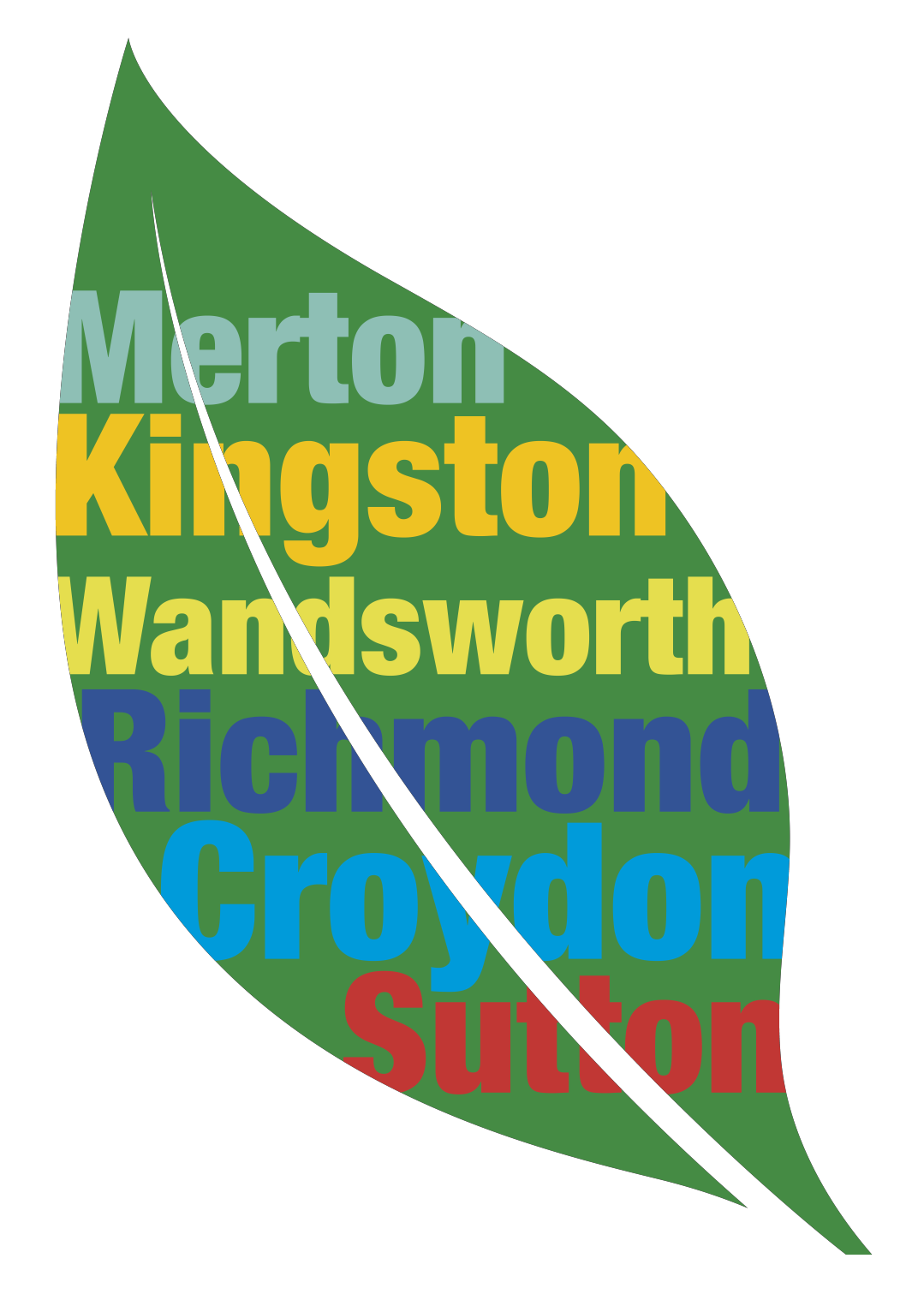 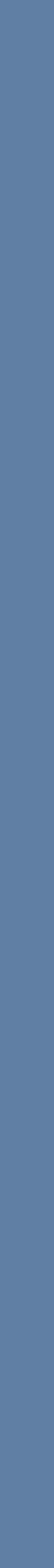 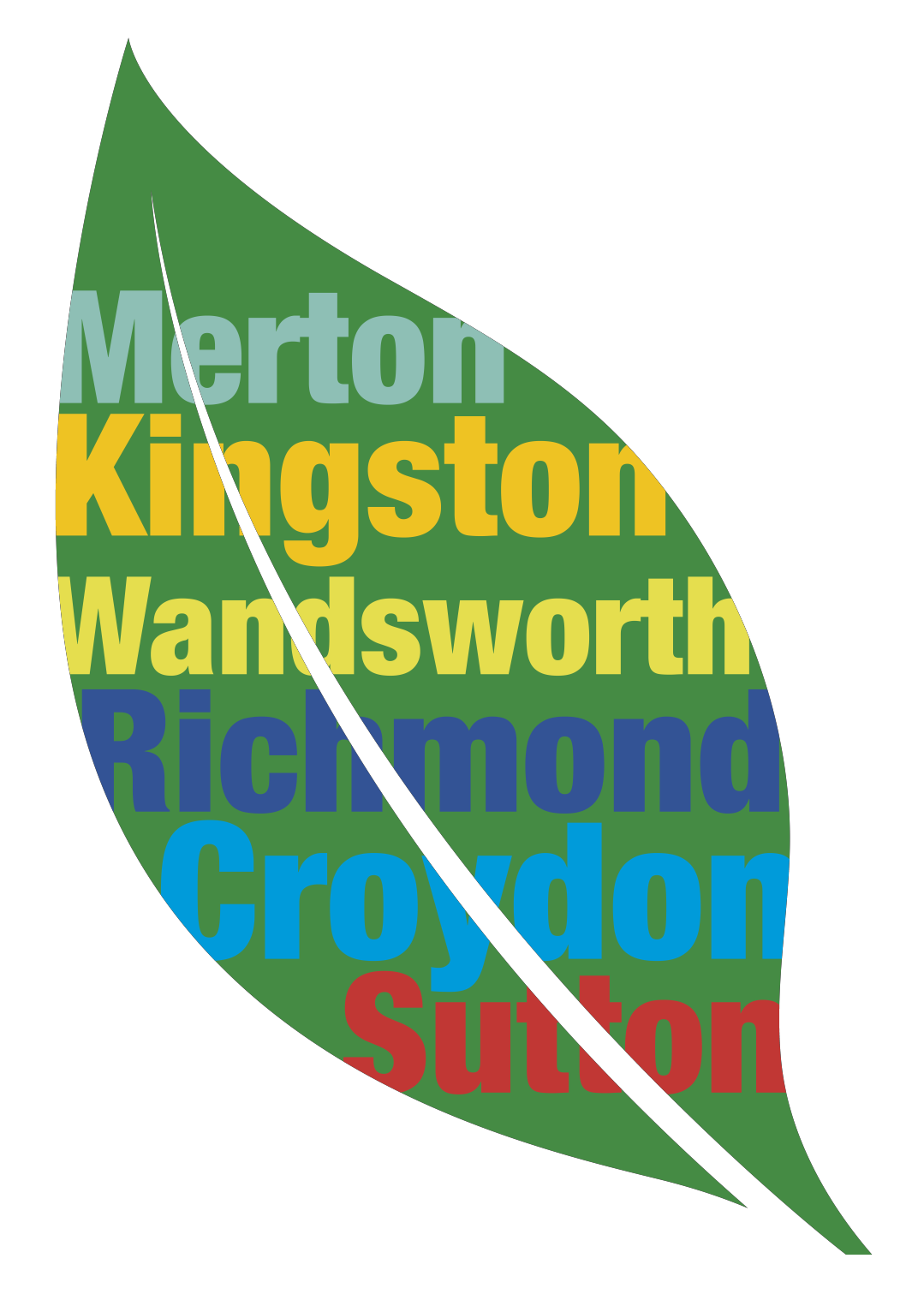 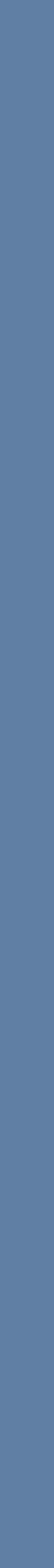 Statutory and Mandatory Training Guide for General Practice Nurses in South West LondonJanuary 2020Background & IntroductionPrimary care is changing and here in South West London we are working collaboratively on innovative projects to support workforce development, preceptorship and transformation. Serving a population of 1.6m people, 220 practices and 5 acute hospitals. Our GP nurses represent practices across Croydon, Kingston, Merton, Richmond, Sutton and Wandsworth.This training guide has been developed jointly with Lead South West London General Practice Nurses and Community Education Provider Networks (CEPNs) to support General Practice Nurses and their teams.For further information, please do not hesitate to contact your locally GPN Leads:Alison Epton (Wandsworth), Catherine Wallace (Croydon), Julia Billington (Kingston), Fiona White (Merton), Glyndwr Whitworth (Richmond), Jennie Morrison (Sutton), Clare Costello- preceptorshipDefinitionsStatutory TrainingStatutory training is that which an organisation is legally required to provide as defined by law or where a statutory body has instructed organisations to provide training on the basis of legislation.Mandatory TrainingMandatory training is that determined essential by an organisation for the safe and efficient running in order to reduce organisational risks and comply with policies, government guidelinesEssential or compulsory are also terms used to describe mandatory training. Some organisations use mandatory training as a ‘catch all’ phrase to cover mandatory and statutory training.What Should Employers Be Doing?There are many frameworks under which employers should be delivering mandatory training. Frameworks will vary depending on the risks encountered in the working environment, the needs of the workforce, insurers' standards, and the governance and legal frameworks in place and country specific requirements. However, an overarching requirement in all countries is health and safety legislation.Benefits of Mandatory and Statutory TrainingIn addition to compliance with a number of legal requirements the benefits of mandatory training are listed below:The Health and Safety Executive (HSE) describe mandatory training as an essential principle leading to good health and safety performance and a key means of influencing safety behaviour and a key element of a positive health and safety culture.The delivery of appropriate mandatory training can also assist with:Meeting quality standards and performance ratingsFinancial savings e.g. discount on insurance schemes such as the NHS Litigation AuthorityschemeReducing injuries and subsequent claimsImproving staff moraleThe provision of safe and effective careImproving the patient experience (a recent study by the Healthcare Commission showed a positive correlation between training on hand hygiene and health and safety, and a positive patient experience)What is Your Employer Currently Doing?To check that your employer is doing what is required you can ask the following questions:Has a training needs analysis been carried out identifying which groups of staff need trainingand how often?Is there a jointly agreed organisational policy on training and or learning and development?Are managers aware of their responsibilities to release staff for training?Are employees aware of their responsibilities to attend training?Is there a training prospectus or information (for example on the intranet) on what trainingis available to whom and how to access it?Does the organisation’s risk register and risk assessments identify what training is neededby whom and how often?Are all members of staff able to access the training they need? (e.g. those who workpermanent night shifts or home-based staff).Are training facilities suitable and accessible for all?Where health and safety training is required, RCN safety representatives should be consulted on the design and delivering of the training.Where mandatory training is being delivered electronically, ensure that staff are given timewithin working hours to complete modules and that staff know how to use IT equipment.Have Key Performance Indicators (KPIs) or similar targets been set to meet theorganisational training needs?Are They Achieving It?Having policies and a training needs analysis carried out is one thing but how do you check whether your employer is meeting the objectives of the policy and everyone is receiving the mandatory	training	identified? http://www.rcn.org.uk/ data/assets/pdf_file/0003/254865/mandatory_trainingv4.pdfFor educational leadsYou are probably aware that our work with the electronic Knowledge Access Team (eKAT) means that all NHS staff are eligible for an Open Athens account, through which they can access a range of journals and other clinical information. You may not realise that this also gives them access to BMJ Learning – an online repository of e-learning tools. BMJ Online have now gathered a range of modules specifically aimed at nurses in a helpful webpage – at http://learning.bmj.com/learning/info/CME-CPD-for-nurses.htmlBMJ Learning offers a range of learning modules dealing with everyday issues in primary care, general practice and hospital medicine. BMJ Learning also offers high-quality CME/CPD and postgraduate training for nurses and other healthcare professionals. It features hundreds of accredited, peer-reviewed learning modules in text, video, and audio formats.This material is freely available to all health and care staff in London using an NHS OpenAthens username and password. Additionally you will need to register on the site and it will align with your NHS OpenAthens account and link through to accessible electronic journals. Information on how to register for an OpenAthens account is available at: https://openathens.nice.org.uk/The link for mandatory training is here:	https://portal.e-lfh.org.uk/login Or Bluestream                                           https://www.bluestreamacademy.com/Practices are responsible for signing you up to the above training.Practice Nurses & Nurse Practitioners (including HCA*)Suggested Training Intervals for Core TrainingShaded areas to be considered as whole or half day mandatory training sessionsBasic training for GPN/HCA*Practice leadership and developmentwww.gre.ac.uk not commissioned currently in SW London- provider for SE LondonUseful LinksClinical guidelinesNational Institute for Clinical Excellence (NICE) guidelines www.nice.org.uk Scottish Intercollegiate Guidelines network SIGN guidelines www.sign.ac.uk Guidelines for primary care www.eguidelines.co.ukBritish Thoracic Society guidelines www.brit-thoracic.org.uk/guidelines.html British Hypertension Society www.bhsoc.orgSoftware support / Health Care Advice www.cks.library.nhs.uk useful evidence- based guidance www.patient.co.uk for patientswww.gpnotebook.co.uk	medical reference www.fpa.org.uk family planning associationwww.ffprhc.org.uk Faculty of sexual and Reproductive healthcare www.diabetes.org.uk for patients and healthcare professionalshttps://www.rightbreathe.com/ for healthcare professionals with information about inhaled therapies www.labtestsonline.org.uk information on lab testswww.bettertesting.org.uk for health care professionals-scenarios www.nhsdirect.nhs.uk for patients and health care professionals www.resus.org.uk for patients and health care professionals www.asthma.org.uk for patients and health care professionals www.entnursing.com for health care professionals www.bhsoc.org British hypertension Society www.bpassoc.org.uk Blood pressure association www.bhf.org.uk British Heart Foundationwww.heartuk.org.uk Heart UKwww.lunguk.org British Lung Foundation for patients and healthcare professionals http://www.nmc.org.uk/standards/revalidation/revalidation-guidance-and-resources/ revalidation http://www.england.nhs.uk/london/immunis-team/http://www.nmc.org.uk/standards/revalidation/revalidation-guidance-and-resources/ revalidation resourcesUseful links for HCAwww.skillsforcare.orghttp://www.skillsforhealth.org.uk/standards/the-care-certificate- gives you information about the care certificate. http://www.skillsforhealth.org.uk/services/item/148-code-of-conduct Code of Conduct for healthcare support workers and adult social care workers Mandatory training : http://www.rcn.org.uk/	data/assets/pdf_file/0003/254865/mandatory_trainingv4.pdfClinical guidelines- the links have all been checked 5.2015National Institute for Clinical Excellence (NICE) guidelines www.nice.org.uk Scottish Intercollegiate Guidelines network SIGN guidelines www.sign.ac.uk Guidelines for primary care www.eguidelines.co.ukBritish Thoracic Society guidelines https://www.brit-thoracic.org.uk/ British Hypertension Society www.bhsoc.orgPatient education on diabetic foothttps://www.diabetes.org.uk/Documents/Guide%20to%20diabetes/monitoring/What-to-expect-at-annual-foot-check.pdf https://www.diabetes.org.uk/Documents/Guide%20to%20diabetes/monitoring/Touch-the-toes-test.0812.pdfSoftware support / Health Care Advice www.cks.library.nhs.uk useful evidence based guidance www.patient.co.uk for patients www.gpnotebook.co.uk medical reference www.fpa.org.uk family planning associationwww.ffprhc.org.uk Faculty of sexual and Reproductive healthcare www.diabetes.org.uk for patients and healthcare professionals www.labtestsonline.org.uk information on lab tests www.bettertesting.org.uk for health care professionals-scenarios www.nhsdirect.nhs.uk for patients and health care professionals www.resus.org.uk for patients and health care professionals www.asthma.org.uk for patients and health care professionals www.entnursing.com for health care professionalswww.bhsoc.org British hypertension Society www.bpassoc.org.uk Blood pressure association www.bhf.org.uk British Heart Foundation www.heartuk.org.uk Heart UKwww.lunguk.org British Lung Foundation for patients and healthcare professionalsNursinghttp://www.rcn.org.uk/development/practice/clinical_governance/england/national_standards	and	strategies http://www.hpc-uk.org/http://www.england.nhs.uk/nursingvision/ http://cpd.screening.nhs.uk/elearning- link for E learning re screeninghttp://supportingchildrenshealth.org this website will eventually cover a wide range of conditions and starts with asthma, the most common medical condition affecting children.Useful asthma publications:1 http://www.rcplondon.ac.uk/projects/national-review-asthma-deaths2 https://www.gov.uk/government/publications/supporting-pupils-at-school-with-medical-conditions--33 https://www.gov.uk/government/publications/emergency-asthma-inhalers-for-use-in-schoolsResearch Contacts:Research Nurse CRN: South London E: www.crn.nihr.ac.uk/slondon | M:07918338858 Fax: 02071889981 Clinical Research Network: South London | 2nd Floor ConyBeare House | Guy's Hospital | Great Maze Pond Road | London | SE1 9RTUseful contactshttp://www.qni.org.uk/ link to Queen’s nursingTraining areaFrequencySafeguarding AdultFace to Face Level 3 every 3 years followed by annual refresher on lineSafeguarding ChildrenFace to Face Level 3 every 3 years followed by annual refresher on lineFire & evacuationAnnuallyEquality & DiversityAnnuallyHealth & SafetyEvery 3 yearsManual HandlingEvery 3 yearsInformation GovernanceAnnuallyInfection ControlAnnuallyMental CapacityAnnuallyBasic Life SupportAnnuallyPrevent Strategy3 yearly Accessed here:https://www.elearning.prevent.homeoffice.gov.uk/b/screen1Additional training:Sepsis in primary careLearning disabilityMental Health updatePractices can add any training onto their GP team net accounts as agreed by practicesNB there maybe changes to this training above as new guidance comes out.SubjectIntervalPossible Course Providers- including university providers- updates and basic coursesBasic Life SupportAnnualIn your practice as a team- GP responsibility- part of CQCThe Resuscitation Council (UK) has combined forces with award-winning production company UNIT9 to develop LIFESAVER an interactive film to teach CPR. It's free to use so please share it with your colleagues, friends and family.You can see a 3-minute video introduction to LIFESAVER here: http://vimeo.com/65653781To play LIFESAVER on your computer, please visit: www.life-saver.org.uk/ The iPad app is here: www.tinyurl.com/lifesaver-ipadThe iPhone app is here: www.tinyurl.com/lifesaver-iphoneThe app for Android tablets is here: www.tinyurl.com/lifesaver-and-tabletAnd the app for Android phones is here: www.tinyurl.com/lifesaver-and-mobile For more information visit www.resus.org.ukAnaphylaxisAnnualwww.kcl.ac.ukwww.lsbu.ac.uk www.kingston.ac.ukor commissioned with resuscitation training by the practiceInfection Control ( 1 hr for update)AnnualIn your practice as a teamChild ProtectionAnnualRun by Merton/Sutton/Kingston Wandsworth/Richmond /Croydon CCGAdult protection- level 3Annualwww.kcl.ac.uk(3 hrs)Face to face 3 yearlywww.lsbu.ac.ukwww.kingston.ac.ukImms and VaccsAnnualwww.kcl.ac.uk(1 hr for update) 2 hours if new vaccines being taught. Must include Patient group directiveupdatewww.lsbu.ac.uk www.kingston.ac.ukhttp://www.england.nhs.uk/london/immunis-team/View the latest Vaccine update. Right click to open hyperlinkOn-line traininghttp://www.nursingtimes.net/online-nurse-training-courses/childhood-immunisation Immunisationswww.immunisation.org.uk Department of health website on immunisation www.immunisation.nhs.uk for patients and health care professionals www.dh.gov.uk/greenbook Immunisation against Infectious Diseases (Green Book) https://www.england.nhs.uk/london/our-work/immunis-team/ link for PGDswww.dh.gov.uk/en http://www.dh.gov.uk/en/Publichealth/healthprotection/Immunisation/Greenbook/DH_40 97254The Green bookwww.hpa.org.uk Core Curriculum for Immunisation Training www.hpa.org.uk National Minimum Standards for immunisation Traininghttp://www.hpa.org.uk/webw/HPAweb&Page&HPAwebAutoListName/Page/12040129929 64?p=1204012992964Vaccine update.vaccine.supply@dh.gsi.gov.uk.for vaccine update e-mailed to you directlywww.who.int/vaccines/globalsummary/immunization/scheduleselect.cfm Worldwide vaccination scheduleshttps://www.gov.uk/government/organisations/public-health- england/series/immunisation-against-infectious-disease-the-green-bookPrimary care training centre: www.primarycaretraining.co.ukEducation for Health	www.educationforhealth.org.uk Health Protection Agency www.hpa.org.ukYellow FeverTwo yearly (one staff member per practice- must be a prescriber or partner)www.nathnac.orgTravel HealthAfter completing 2- day basic courseAnnual full day- should cover YF update requirements(RCN Competencies)www.kcl.ac.uk or drug company days www.lsbu.ac.ukwww.kingston.ac.uk Websites:www.travax.scot.nhs.uk for health professionals. You need to register through the PCT www.fitfortravel.scot.nhs.uk for patients and health care professionals www.hpa.org.uk health protection agency/malaria guidelineswww.istm.org useful website with worldwide travel clinics www.nathnac.org for patients and healthcare professionalshttp://www.travax.scot.nhs.uk accessed via subscription, through the PCT or your GPhttp://www.yellowcard.gov.uk Yellow card Schemewww.kentlmc.org Information on Payment for vaccines on the LMC website UK guidance on Best practice in Vaccine Administration www.rcn.org.uk RCN guidelines for travel health competencies www.rcn.org.ukGuidelines for Malaria (UK) www.hpa.org.ukCytology- 1.5 hrsCytology trainer update (2 hrs)All training is now on-line unless major changes to providersThree yearlyThree yearly- needs to be QA approved or unless change to a programmewww.kcl.ac.uk www.lsbu.ac.uk www.kingston.ac.ukSmoking Cessation( 1 hr for update)AnnualRun by Public health- awaiting final hosting arrangementsFire training and evacuation procedureAnnual in practiceAwareness of fire exits/ extinguishers sitesInformation GovernanceLone working policies Conflict resolutionAnnual as part of a primary health care team meetingOnline (ask your manager)Lifting and handling ( 1 hr for update)Annual in practiceAwareness of risks- investigate on line training or part of a mandatory dayContraception- half dayTwo yearlyCASH service – Chelsea and Westminster NHS Foundation Trustwww.kingston.ac.ukNon -medical prescribing update for those that hold a prescribing qualificationAnnualIf V100/V150/V300Medicines management and prescribing www.bnf.org British national Formulary www.mims.co.uk for independent prescriberswww.mimsfornurses.co.uk useful practice handbook and visual aid for inhalers etc www.londonpharmacy.nhs.uk useful for non-medical prescriberswww.npc.co.uk National Prescribing CentreMentors- now known as assessors or supervisorsAnnual update plus Triennial ReviewIf accepting students for placements updateClinical supervision update3 yearlywww.kcl.ac.ukwww.lsbu.ac.uk www.kingston.ac.ukMinor surgery/ Infectioncontrol for HCA if helpingMust complete basictraining and thenwww.kingston.ac.ukwith minor surgery with supervising GPNannual infection control trainingPreceptorship ProgrammeFor new GPNs, HCA’sLocally Delivered see insert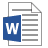 SL Preceptorship Guide Developing co2 day immunisation course for childrenHCA injection course 3 days- flu/pneumococcal/B12 onlyAnnual updatesMust be completed and assessedEntry requirement- assessment process and supervision arrangements in placewww.kcl.ac.uk www.lsbu.ac.uk www.kingston.ac.uk www.gre.ac.ukEar care* 3 yearlyAnnually for HCA’sMust be completed and assessedwww.kcl.ac.uk www.lsbu.ac.ukwww.kingston.ac.ukwww.gre.ac.ukECG- if practice has a machineAnnually updateQuality control process in place for equipment and GP responsible for interpreting results or commissioned if 24 hrs ECGwww.kcl.ac.uk www.lsbu.ac.uk www.kingston.ac.ukwww.gre.ac.ukDiabetes – diploma or equivalent- annual CPDIncluding blood glucose monitoring* and foot assessment*HCA need to be assessed annually by GPN and annual updates Annual updates of all topics- face to face or self directed study- evidence for revalidationwww.kcl.ac.uk www.lsbu.ac.uk www.kingston.ac.uk * www.gre.ac.ukfor updatesAsthma/COPD diploma –annual CPD/CHDARTP accreditation plus (registration- not compulsory)  from April 2020 per practice- must hold and maintain a registerAnnual updates of all topics- face to face or self directed study- evidence for revalidationwww.kcl.ac.ukwww.lsbu.ac.uk www.kingston.ac.ukwww.gre.ac.uk	for updatesLeg ulcer training- including Doppler assessments3 yearly or if changes to practiceAnnual updates of all topics- face to face or self directed study- evidence for revalidationwww.kcl.ac.uk www.lsbu.ac.ukwww.kingston.ac.uk	for updatesIntroduction to practice nursingIntroduction to HCA6 months Module ( £3000 Salary Support) Need Mentor SupportEssential Core Skills Modulewww.kingston.ac.uk www.gre.ac.ukwww.kingston.ac.ukWound care management*Annual updatesHCA must have supervision arrangements in placewww.kingston.ac.uk www.gre.ac.ukVenepuncture*3 yearly updates- or annually ifNo updates required but competence must be maintained with regular practicewww.kcl.ac.uk www.lsbu.ac.uk www.kingston.ac.ukrunning a phlebotomy servicewww.gre.ac.ukPersonal Effectiveness/ leadershipAssertivenessInfluencingDealing with Difficult Customers- Conflict resolutionDelivering quality customer care Understanding and applying best practice customer managementCoachingInnovationLeadershipChange managementTeamsPerformanceEffective manager / leaderLocal preceptorship training will cover some of the above.Advanced clinical practice modules will be delivered for the sectorwww.kcl.ac.uk www.lsbu.ac.uk www.kingston.ac.uk www.gre.ac.uk